Назив евиденције: Сертификати за обављање техничког прегледа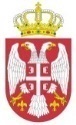 Република СрбијаДИРЕКЦИЈА ЗА ЖЕЛЕЗНИЦЕР. бр.Назив исправеНосилац исправеДатум издавањаБрој сертификатаВрсте железничких возила на које се сертификат односи1.Решење о издавању сертификата  о испуњености услова за обављање техничког прегледа железничких  возила СРБИЈА ВОЗ а.д. Београд26.10.2016.год.340-418-5/2016Свe врсте железничких возила2.Решење о издавању сертификата  о испуњености услова за обављање техничког прегледа железничких  возила''ZGOP'' а.d.Нови Сад31. 01.2017.год.340-209-3/2017Све врсте железничких возила3.Решење о издавању сертификата  о испуњености услова за обављање техничког прегледа железничких  возилаSR ’’PNEUMATIK’’Зрењанин03. 02.2017.год.340-241-2/2017Свe врсте железничких возила4.Решење о издавању сертификата  о испуњености услова за обављање техничког прегледа железничких возила''ŠINVOZ'' dooБеоградска ббЗрењанин17.05.2017.год.340-484-4/2017    Свe врсте железничких возила5.Решење о издавању сертификата  о испуњености услова за обављање техничког прегледа железничких  возилаЈП ''Електропривреда Србије''Огранак ТЕНТ Београд-ОбреновацБогољуба Урошевића Црног бр. 44ОБРЕНОВАЦ27.09.2017.год.340-631-7/2017       Свe врсте железничких возила6.Решење о издавању сертификата  о испуњености услова за обављање техничког прегледа железничких  возилаСРБИЈА КАРГО а.д. Београд26.04.2018. год.340-304-5/2018Све врсте железничких возила7.Решење о издавању сертификата  о испуњености услова за обављање техничког прегледа железничких  возила’’KOMBINOVANI PREVOZ’’ DOO Beograd08.11.2018. год.340-1244-7/2018Свe врсте железничких возила8.Решење о издавању сертификата  о испуњености услова за обављање техничког прегледа железничких  возилаD.O.O. ’’INTER-MEHANIKA’’Smederevo07.05.2019. год.340-278-6/2019Свe врсте железничких возила